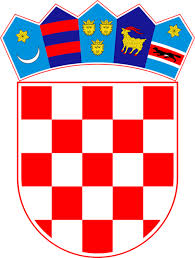         R E P U B L I K A   H R V A T S K A    VUKOVARSKO-SRIJEMSKA ŽUPANIJA  OPĆINA BABINA GREDA 
       OPĆINSKO VIJEĆE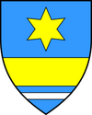 KLASA: 400-01/23-01/60URBROJ: 2196-7-01-23-1Babina Greda, 22. prosinca 2023.Na temelju članka 18. Zakona o proračunu („Narodne novine“ broj 144/21) i članka 18. Statuta Općine Babina Greda („Sl. vjesnik“ Vukovarsko – srijemske županije br. 11/09, 04/13, 03/14, 01/18, 13/18, 03/20, 04/21, 16/23 i 18/23), Općinsko vijeće Općine Babina Greda na svojoj 25. sjednici održanoj dana 22. prosinca 2023. godine donijelo je slijedećuO D L U K Uo izvršavanju Proračuna Općine Babina Greda za 2024. godinuI. OPĆE ODREDBEČlanak 1.Ovom Odlukom o izvršavanju Proračuna Općine Babina Greda za 2024. godinu (nastavno: Odluka) uređuje se struktura prihoda i primitaka, te rashoda i izdataka Proračuna Općine Babina Greda za 2024. godinu (nastavno: Proračun), njegovo izvršavanje, opseg zaduživanja i jamstva Općine Babina Greda (nastavno: Općina), upravljanje dugom, te financijskom i nefinancijskom imovinom, prava i obaveze proračunskih korisnika, pojedine ovlasti Općinskog vijeća i Općinskog načelnika, te druga pitanja u izvršavanju Proračuna.Članak 2.Proračun se donosi i izvršava u skladu s načelima jedinstva i točnosti, uravnoteženosti obračunske jedinice, univerzalnosti, specifikacije, dobrog financijskog upravljanja i transparentnosti.Članak 3.Ako se tokom godine usvoje akti na osnovi kojih nastaju nove obaveze za Proračun, sredstva će se u pravilu osigurati u proračunu za slijedeću proračunsku godinu, sve u skladu s trogodišnjim fiskalnim projekcijama i mogućnostima.II. SADRŽAJ PRORAČUNA Članak 4.Proračun se sastoji od općeg i posebnog dijela.	Opći dio Proračuna sastoji se od računa prihoda i rashoda i računa financiranja/zaduživanja.	Račun prihoda i rashoda sastoji se od prihoda od poreza, prihoda od pomoći, prihoda od imovine, prihoda od pristojbi i naknada, prihoda od prodaje nefinancijske imovine i ostalih prihoda.	Iz prihoda se financiraju rashodi utvrđeni za financiranje javnih potreba na razini Općine, a sukladno nadležnosti koja proizlazi iz zakonskih i drugih propisa.	U računu financiranja/zaduživanja iskazuju se primici od financijske imovine i zaduživanja, te izdaci za financijsku imovinu i otplatu zajmova i kredita.	Posebni dio Proračuna sastoji se od plana rashoda i izdataka proračunskih korisnika iskazanih po vrstama, raspoređenih u programe koji se sastoje od aktivnosti i projekata.III.  IZVRŠAVANJE PRORAČUNAČlanak 5.Općinski načelnik i čelnik proračunskog korisnika odgovoran je za planiranje i izvršavanje Proračuna. Odgovoran je za potpunu i pravodobnu naplatu prihoda i primitaka iz svoje nadležnosti i njihovo uplaćivanje u proračun, za izvršavanje svih rashoda i izdataka u skladu s namjenama, za preuzimanje obveza, verifikaciju obveza, izdavanje naloga za plaćanje na teret proračunskih sredstava tijela koje vodi i utvrđivanje prava naplate. Odgovoran je za zakonitost, svrhovitost, učinkovitost i za ekonomično raspolaganje proračunskim sredstvima.Općinski načelnik i čelnik proračunskog korisnika može, za obavljanje poslova iz prethodnog stavka ovlastiti druge osobe posebnom pisanom odlukom u skladu s aktima o unutarnjem ustrojstvu.Prenošenjem ovlasti prenosi se i odgovornost, čime se ne isključuje odgovornost čelnika.Prijenos ovlasti iz prethodnog stavka čelnik mora obaviti poštujući načelo razdvajanja dužnosti.Općinski načelnik je odgovoran kao nalogodavac za zakonitu upotrebu raspoređenih sredstava po razdjelima. U okviru svog djelokruga korisnik proračunskih sredstava koji je kao takav naveden u Posebnom dijelu Proračuna odgovoran je za razrez prihoda i izvršavanje rashoda - izdataka Proračuna navedenih u njihovim razdjelima.Proračun se izvršava u skladu s raspoloživim sredstvima i dospjelim obvezama. Ako aktivnosti i projekti za koje su sredstva osigurana u Proračunu nisu izvršeni do njime utvrđene visine, mogu se do iznosa neutrošenih sredstava izvršavati u sljedećoj godini temeljem akta Općinskog načelnika.Prihodi proračuna ubiru se i uplaćuju u Proračun u skladu sa zakonom ili drugim propisima, neovisno o visini prihoda planiranih u Proračunu.Članak 6.Namjenski prihodi i primici Proračuna jesu pomoći, donacije, prihodi za posebne namjene, prihodi od prodaje ili zamjene imovine u vlasništvu Općine, naknade s naslova osiguranja i namjenski primici od zaduživanja i prodaje dionica i udjela.Prihodi i primici iz prethodnog stavka uplaćuju se u Proračun.Proračunski korisnik ima pravo zadržati i koristiti prihode iz donacija, prihode po posebnim propisima i druge prihode. Navedeni prihodi obavezno se planiraju u financijskom planu i koriste isključivo za namjene utvrđene planom.Proračunski korisnik obvezan je pročelniku Jedinstvenog upravnog odjela dostavljati tromjesečne izvještaje o ostvarenim i utrošenim prihodima iz stavka 3. ovoga članka, a isti se dostavljaju u roku 10 dana po isteku razdoblja za koji se podnose.Članak 7.Namjenski prihodi iz članka 7. ove Odluke koji nisu iskorišteni u prethodnoj godini prenose se u proračun za iduću tekuću proračunsku godinu. Ako su namjenski prihodi i primici uplaćeni u nižem opsegu nego što je iskazano u Proračunu, korisnik može preuzeti i plaćati obveze samo u visini stvarno uplaćenih, odnosno raspoloživih sredstava.Uplaćene i prenesene, a neplanirane pomoći, donacije i prihodi za posebne namjene i namjenski primici od zaduživanja mogu se koristiti prema naknadno utvrđenim aktivnostima i/ili projektima uz prethodnu suglasnost Općinskog načelnika. Za opseg prenesenih prihoda iz prethodnog stavka povećat će se financijski planovi proračunskih korisnika za tekuću godinu.Uplaćeni i preneseni, a manje planirani namjenski prihodi i primici mogu se izvršavati iznad iznosa utvrđenih u Proračunu, a do visine uplaćenih, odnosno prenesenih sredstava.Prihodi kojima je posebnim zakonskim odredbama utvrđena namjena mogu se, u slučaju nedostatka drugih prihoda Proračuna, pozajmiti za druge namjene pod uvjetom da se vodi knjigovodstvena evidencija o visini pozajmice i izvršenim povratima.Članak 8.Vlastiti prihodi jesu prihodi koje općina ili proračunski korisnik ostvaruje od obavljanja poslova na tržištu i u tržišnim uvjetima koji se ne financiraju iz proračuna.Vlastiti prihodi iz prethodnog stavka ne uplaćuju se na račun Proračuna Općine, već na vlastiti račun proračunskog korisnika. Vlastiti prihodi se obavezno planiraju u financijskom planu proračunskog korisnika i koriste isključivo za namjene utvrđene planom.Proračunski korisnik ima pravo zadržati i koristiti vlastite prihode i prihode iz drugih izvora na temelju posebnih propisa, uz obvezu da pročelniku Jedinstvenog upravnog odjela dostavi tromjesečne izvještaje o ostvarenim i utrošenim prihodima iz stavka 1. ovoga članka, a isti se dostavljaju u roku 10 dana po isteku razdoblja za koji se podnose.O korištenju prihoda koje proračunski korisnik ostvari obavljanjem vlastite djelatnosti, a koji ne budu iskorišteni u ovoj proračunskoj godini, odlučuje po godišnjem obračunu financijskog plana odgovorna osoba, odnosno organ u skladu sa Statutom proračunskog korisnika, uz prethodnu pisanu suglasnost Općinskog načelnika.Prihodi koje Jedinstveni upravni odjel Općine Babina Greda ostvari obavljanjem vlastite djelatnosti, prihodi su proračuna i uplaćuju se na njegov račun.  Za izmjene i dopune financijskog plana proračunskog korisnika koji se financira iz izvora opći prihodi i primici, potrebna je prethodna suglasnost Općine Babina Greda i preraspodjela i/ili izmjena i dopuna proračuna. Izmjene i dopune financijskog plana proračunskog korisnika koji se financira iz izvora vlastiti i namjenski prihodi i primici proračunski korisnici donose bez prethodne suglasnosti Općine Babina Greda, ali su dužni o istima obavijestiti Jedinstveni upravni odjel Općine Babina Greda u roku od 8 dana po usvajanju. Članak 9.Sredstva za rashode i izdatke korisnika Proračuna osiguravaju se po pojedinim programima, projektima i aktivnostima.Kao proračunski korisnik Općine, prema važećim pod zakonskim aktima u ovoj oblasti za 2024. utvrđen je Dječji vrtić Regoč i Općinska narodna knjižnica Babina Greda.Proračunski korisnik obvezatno primjenjuje odredbe Zakona o proračunu koji se odnose na primjenu proračunskog računovodstva, izradu financijskih planova, upravljanje novčanim sredstvima, zaduživanje i davanje jamstava, izvještavanje, te nadzor nad poslovanjem i korištenjem proračunskih sredstava.Proračunski korisnik dužan je sukladno važećim pod zakonskim aktima u ovoj oblasti dostavljati tromjesečna i godišnja izvješća pročelniku Jedinstvenog upravnog odjela. Pročelnik Jedinstvenog upravnog odjela obavezan je prikupiti, uskladiti i konsolidirati njihove mjesečne, tromjesečne, polugodišnje i godišnje financijske izvještaje.Proračunski korisnik obvezan je postupak nabave roba, usluga i ustupanje radova, u visini dodijeljenih sredstava, provoditi u skladu s svojim Planom javne nabave za 2024. godinu, internim aktom o jednostavnim javnim nabavama i Zakonom o javnoj nabavi.Plan javne nabave Općine, odnosno proračunskog korisnika za 2024. godinu donosi Općinski načelnik, odnosno čelnik proračunskog korisnika u skladu s Proračunom i financijskim planom za 2024. godinu.Planom javne nabave se pojedine aktivnosti, odnosno kapitalni projekti u načelu planiraju u visini cjelokupnog planiranog iznosa, ali se za pojedine aktivnosti mogu planirati i kao više aktivnosti nabave, kad se realno radi o aktivnostima na razini godine koje nije moguće unaprijed detaljno planirati.Planom javne nabave se može planirati da se pojedina aktivnost, odnosno kapitalni projekt tokom proračunske godine provede u više pojedinačnih nabava kad to proizlazi iz samog predmeta nabave, pogotovo njegove predvidljivosti, dinamike i konkretnog mjesta troška i to se posebno naznačuje u samom Planu javne nabave, sve u skladu s aktom o jednostavnim javnim nabavama koji donosi Općinski načelnik.Članak 10.Proračunski korisnik organizira samostalno vođenje knjigovodstveno-računovodstvenih poslova.Sredstva Proračuna Općine Babina Greda za 2024. godinu pravovremeno i kontinuirano, a u skladu s Financijskim planom za 2024. godinu, transferiraju se proračunskom korisniku na temelju podnesenog mjesečnog zahtjeva koji se dostavlja  pročelniku Jedinstvenog upravnog odjela zadnji dan u mjesecu tekući mjesec. Članak 11.Jedinstveni upravni odjel izvršava mjesečne dodjele sredstava korisniku u skladu s  Financijskim planom korisnika za 2024. godinu i Proračunom Općine Babina Greda za 2024. godinu, sve polazeći od raspoloživih sredstava, primjenjujući odredbe članka 10. i 11. ove Odluke.Članak 12.Proračunska sredstva koristit će se samo za namjene koje su utvrđene Proračunom i to do visine utvrđene u Posebnom dijelu Proračuna.Raspored sredstava za financiranje javnih potreba Općine Babina Greda u pojedinim djelatnostima, primjerice predškolskom odgoju, školstvu, socijali, zdravstvu, kulturi i sličnim djelatnostima, analitički se razrađuje u analitičkim godišnjim programima koje donosi Općinsko vijeće, te se i odobrava temeljem njih. 	Raspored sredstava za financiranje potreba Općine Babina Greda u pojedinim djelatnostima, primjerice izgradnji i održavanju komunalne infrastrukture, obavljanju  komunalnih djelatnosti, poljoprivredi, gospodarstvu, civilnoj zaštiti i vatrogastvu i sličnim djelatnostima, analitički se razrađuje u analitičkim godišnjim programima i planovima koje donosi Općinsko vijeće, te se i odobrava temeljem njih.Proračunska sredstva koja nisu analitički razrađena odnosno kojima nije određen krajnji korisnik u Posebnom dijelu Proračuna, godišnjem programu ili planu ili drugom aktu Općinskog vijeća raspoređuju se temeljem akta Općinskog načelnika.U odlukama o dodjeli sredstava za donacije i pomoći na temelju provedenog javnog poziva za predlaganje financiranja javnih potreba utvrditi će se dinamika dodjele sredstava ovisno o visini ukupno odobrenih sredstava, te obveza da korisnik sredstava s pisanim zahtjevom za doznaku slijedećeg obroka dostavi izvješće o utrošku prethodno doznačenih sredstava.Pri neravnomjernom priljevu sredstava u Proračun, pročelnik Jedinstvenog upravnog odjela, uz suglasnost Općinskog načelnika, razmjerno će smanjivati dinamiku doznačavanja sredstava korisniku.Proračunski korisnik može preuzeti obveze na teret Proračuna samo za namjene i do visine utvrđene Proračunom ako su za to ispunjeni svi zakonom i drugim propisima utvrđeni uvjeti.Prednost u podmirivanju rashoda/izdataka Proračuna imaju rashodi/izdaci vezani za sudske presude, upravne rješidbe, kreditne obveze i za redovnu djelatnost općinske uprave.Otplate glavnica i kamata od zaduživanja i danih jamstava mogu se izvršavati u iznosima iznad planiranih.Članak 13.Ako se u tijeku proračunske godine zbog nastanka novih obveza za Proračun ili zbog promjena gospodarskih kretanja povećaju rashodi ili izdaci, odnosno smanje prihodi ili primici Proračuna Općinski načelnik može obustaviti izvršavanje pojedinih rashoda ili izdataka najviše 45 (četrdesetpet) dana.Općinski načelnik donosi privremene mjere obustave. Ako se za vrijeme provođenja mjera privremene obustave izvršavanja Proračuna, Proračun ne može uravnotežiti, odnosno ako dođe do znatnije neusklađenosti planiranih prihoda/primitaka i rashoda/izdataka Proračun se mora uravnotežiti izmjenama i dopunama Proračuna prema postupku za donošenje proračuna.Općinski načelnik mora najkasnije u roku od 15 (petnaest) dana prije isteka roka za privremenu obustavu izvršavanja Proračuna predložiti izmjene i dopune Proračuna, kojima se ponovno uravnotežuju prihodi i primici odnosno rashodi i izdaci Proračuna.Članak 14.Plaćanje preuzetih obveza po ugovorima, koje dospijeva u slijedećim godinama mora se kao obveza uključiti u godinu u kojoj obveza dospijeva.Članak 15.Plaćanje predujma moguće je samo iznimno i na temelju posebnog akta Općinskog načelnika, te uz ishođenje odgovarajućeg jamstva za povrat sredstava u slučaju neizvršenja posla.Članak 16.Ako se tijekom godine, na temelju propisa, smanji djelokrug ili nadležnost korisnika, što zahtijeva smanjenje sredstava, ili korisnik bude ukinut, neutrošena sredstva za njegove rashode ili izdatke usmjeravaju se izmjenama i dopunama Proračuna na korisnika koji preuzme njegove poslove, ili u druge svrhe.Općinski načelnik odobrava preraspodjelu sredstava na proračunskim stavkama kod proračunskog korisnika najviše do 10%  (deset posto) rashoda i izdataka na stavci koja se umanjuje, a o tome je obavezan izvijestiti Općinsko vijeće uz polugodišnje i godišnje izvješće.Članak 17.Osnovica za izračun plaće službenika, namještenika i dužnosnika Općine utvrđuje se sukladno odredbama važećeg Zakona o plaćama u lokalnoj i područnoj (regionalnoj) samoupravi, Zakona o predškolskom odgoju i obrazovanju i odredbama važeće Uredbe o klasifikaciji radnih mjesta u lokalnoj i područnoj (regionalnoj) samoupravi, odnosno odredbi važećih općih akata Općine u ovoj oblasti, uz shodnu primjenu odredbi ove Odluke.Sredstva za ostala materijalna prava isplaćivati će se korisnicima u visini i opsegu prema Pravilniku o radu službenika i namještenika Jedinstvenog upravnog odjela Općine Babina Greda.  Za prava koja nisu definirana Pravilnikom primjenjivati će se odluke Vlade RH i doneseni Zakoni  i pravilnici vezani za pojedina prava.U Proračunu su osigurana sredstva za osiguranje službenika, namještenika i dužnosnika od posljedica nesretnog slučaja.Članak 18.Sredstva proračunske zalihe ne mogu se koristiti za kreditiranje. O korištenju sredstava proračunske zalihe odlučuje Općinski načelnik. Općinski načelnik je obvezan polugodišnje izvijestiti Općinsko vijeće o korištenju proračunske zalihe u skladu s odredbama Zakona o proračunu.Članak 19.Općinski načelnik je obvezan podnijeti Općinskom vijeću polugodišnje izvješće o izvršenju proračuna sa stanjem na dan 30. lipnja i godišnje izvješće sa stanjem na dan 31. prosinca, u rokovima propisanim Zakonom o proračunu.Proračunski korisnik dostavlja polugodišnje izvještaje koji zajedno sa polugodišnjim izvještajem Proračuna čine konsolidirani financijski izvještaj koji pročelnik Jedinstvenog upravnog odjela zajedno s polugodišnjim obračunom Proračuna dostavlja Općinskom načelniku u propisanom roku. Općinski načelnik polugodišnji izvještaj o izvršenju Proračuna upućuje na usvajanje Općinskom vijeću u propisanom roku tekuće proračunske godine.Proračunski korisnik dostavlja godišnji obračun svog financijskog plana pročelniku Jedinstvenog upravnog odjela u propisanom roku tekuće godine za prethodnu godinu. Prijedlog godišnjeg obračuna Proračuna dostavlja se Općinskom vijeću na usvajanje u propisanom roku tekuće godine za prethodnu godinu.Općinski načelnik Godišnji obračun Proračuna dostavlja Ministarstvu financija i Državnom uredu za reviziju u roku od 15 dana nakon što ga usvoji Općinsko vijeće.Članak 20.Pogrešno ili više uplaćeni prihodi u Proračun, vraćaju se uplatiteljima na teret tih prihoda. Pogrešno ili više uplaćeni prihodi u proračune prethodnih godina, vraćaju se uplatiteljima na teret rashoda Proračuna. Odluku o povratu sredstava donosi pročelnik Jedinstvenog upravnog odjela na temelju dokumentiranog zahtjeva uz suglasnost Općinskog načelnika.Članak 21.Svaka isplata proračunskih sredstava mora se temeljiti na vjerodostojnoj knjigovodstvenoj ispravi kojom se dokazuje obveza plaćanja. Općinski načelnik, odnosno čelnik proračunskog korisnika, odnosno osoba na koju je to pravo preneseno, mora prije isplate provjeriti i potvrditi potpisom pravni temelj i visinu obveze koja proizlazi iz knjigovodstvene isprave.Po zaprimanju knjigovodstvene isprave kojom se traži plaćanje na teret proračunskih sredstava pročelnik Jedinstvenog upravnog odjela vrši kontrolu osnove plaćanja i računsku kontrolu, te provjerava urednost i kompletnost relevantne dokumentacije, nakon čega daje knjigovodstvenu ispravu na formalnu potvrdu Općinskom načelniku nakon čega se u ugovorenom roku plaćanja vrši plaćanje i provodi njegovo evidentiranje u knjigovodstvenoj evidenciji.U slučaju sumnje u osnovanost plaćanja ili u slučaju neurednosti relevantne dokumentacije pročelnik Jedinstvenog upravnog odjela dužan je u suradnji s drugim nadležnim službenicima izvršiti potrebne provjere i kompletiranje relevantne dokumentacije, te po učinjenom izvršiti plaćanje ili ga osporiti.IV. UPRAVLJANJE FINANCIJSKOM I NEFINANCIJSKOM IMOVINOMČlanak 22.Imovinu Općine čine financijska i nefinancijska imovina kojom upravlja Općinski načelnik (u dijelu koji se odnosi na nekretnine veće vrijednosti polazeći od praga utvrđenog Statutom, Općinsko vijeće) u skladu s posebnim propisima i Statutom Općine.Za operativno upravljanje imovinom Općine po potrebi se donose pojedini godišnji operativni planovi i programi, a kontinuirano se poduzimaju mjere i koraci na ažuriranju evidencije o imovini Općine, te se po potrebi pokreću i vode sudski i upravni postupci radi utvrđivanja imovine Općine, sve u skladu s posebnim propisima u ovoj oblasti.U smislu prethodnog stavka naročita pozornost se posvećuje dijelu imovine Općine, koju čini komunalna infrastruktura, sve u skladu s posebnim propisima u ovoj oblasti.Članak 23.Slobodna novčana sredstva Proračuna, mogu se oročiti kod poslovne banke poštujući načela sigurnosti, likvidnosti i isplativosti ulaganja. Ovlašćuje se Općinski načelnik da može sklapati i potpisivati ugovore za namjenu iz prethodnog stavka.Članak 24.Instrumente osiguranja plaćanja, kojima se na teret Proračuna stvaraju obveze, izdaje pročelnik Jedinstvenog upravnog odjela, a potpisuje Općinski načelnik ili osoba koju on ovlasti.Instrumenti osiguranja plaćanja primljeni od pravnih osoba kao sredstvo osiguranja naplate potraživanja ili izvođenja radova i usluga, dostavljaju se pročelniku Jedinstvenog upravnog odjela koji je odgovoran za njihovo čuvanje, naplatu i povrat.Članak 25.Obvezuju se nadležni službenici koji naplaćuju prihode Proračuna Općine Babina Greda da za sve nepravodobno naplaćene prihode obračunavaju i naplate zakonom propisane kamate.Općinski načelnik može u cijelosti ili djelomično otpisati dug, ukoliko bi troškovi postupka naplate potraživanja bili nerazmjerni s visinom potraživanja ili zbog drugog opravdanog razloga, a sve u skladu s odredbama Zakona o proračunu i drugim propisima u ovoj oblasti.Općinski načelnik može donijeti odluku o otpisu potraživanja za dugovanja po pojedinim vrstama prihoda za koje ja nastupila apsolutna zastara prava na naplatu kao i u slučajevima kada je dužnik umro, a nije ostavio pokretnine i nekretnine iz kojih se može naplatiti dug, kao i u drugim slučajevima kada je nastupila nemogućnost naplate.Općinski načelnik može na zahtjev dužnika, uz primjereno osiguranje i kamate, odgoditi plaćanje ili odobriti obročnu otplatu duga pod uvjetima da se time poboljšavaju dužnikove mogućnosti otplate duga od kojega inače ne bi bilo moguće naplatiti cjelokupan dug, te da naplata duga predstavlja neprimjereno opterećenje ili nanosi veću gospodarski štetu dužniku. Naplata duga može se odgoditi jednokratno ili se može odobriti plaćanje duga u obrocima.Članak 26.O stjecanju imovine bez naknade odlučuje posebnim aktom Općinski načelnik, a ukoliko bi takvo stjecanje prouzročilo veće troškove za Proračun Općine posebnim aktom odlučuje Općinsko vijeće.Upravljanje imovinom iz prethodnog stavka podrazumijeva njezino korištenje, održavanje i davanje u zakup.Članak 27.Nefinancijska dugotrajna imovina mora se osigurati ako postoji zakonska obveza ili ako to nalažu načela učinkovitosti i ekonomičnosti raspolaganja proračunskim sredstvima, jer bi se u protivnom nadoknada za štetu nastalu na neosiguranoj nefinancijskoj imovini morala isplatiti iz Proračuna, a za što je odgovoran Općinski načelnik.V. OSNIVANJE PRAVNIH OSOBA, ZADUŽIVANJE I DAVANJE JAMSTAVAČlanak 28.Za izvršavanje javnih službi i djelatnosti u interesu ukupnog održivog razvitka Općine Babina Greda može svojom imovinom osnovati ustanove, trgovačka društva i druge pravne osobe. Općinsko vijeće na prijedlog Općinskog načelnika može odlučiti o prodaji udjela u trgovačkom društvu koje je u vlasništvu ili suvlasništvu Općine Babina Greda.Članak 29.Općina može stjecati udjele u kapitalu trgovačkih društava bez naknade i iz sredstava Proračuna. Kada se sredstvima Proračuna koristi za sanaciju, dokapitalizaciju ili kao udio u sredstvima pravne osobe, Općina postaje suvlasnik imovine u tim pravnim osobama razmjerno uloženim sredstvima. Udjele u kapitalu trgovačkog društva Općina može stjecati prijebojem potraživanja s osnove danih zajmova i plaćenih jamstava, ulaganjem pokretnina i nekretnina i zamjenom dionica i udjela. Odluku o stjecanju udjela Općine u kapitalu trgovačkog društva donosi Općinsko vijeće na prijedlog Općinskog načelnika.Općinsko vijeće na prijedlog Općinskog načelnika može odlučiti o prodaji udjela u trgovačkom društvu, ako je to u interesu Općine, odnosno ako se time ostvaruje prihod Općine.Članak 30.Tekući izdaci za otplate glavnice primljenih zajmova iskazane u Računu zaduživanja/ financiranja Proračuna za 2024. godinu, te pripadajuće kamate imaju u izvršavanju Proračuna prednost pred svim ostalim izdacima.Otplate glavnice i kamata od zaduživanja mogu se izvršavati u iznosima iznad planiranih.Članak 31.Za premošćivanje jaza nastalog zbog različite dinamike priljeva sredstava i dospijeća obveza, Općinski načelnik može donijeti odluku kojom se Općina kratkoročno zadužuje, najduže do 12 (dvanaest) mjeseci, a svakako s uvrštenjem ovog kratkoročnog zaduženja u proračunske akte vodeći računa o roku zaduženja i dinamici korištenja sredstava.U smislu prethodnog stavka Općinski načelnik ovlašten je s poslovnom bankom ugovoriti dopušteni minus po poslovnom računu i/ili revolving kredit do iznosa od 300.000,00 (tristotisuća) EUR glavnice zaduženja uz primjenu općih uvjeta poslovne banke koji se odnose na uvjete kratkoročnog kreditiranja.Članak 32.Općina se može zadužiti uzimanjem kredita ili zajmova kod poslovnih banaka i drugih kreditnih institucija ili okvirnog kredita kod poslovne banke kod koje ima otvoren račun za iznos utvrđen u Proračunu.Općina Babina Greda se u 2022. godini zadužila u ukupnom iznosu od 1.327.228,08 EUR i to:-	Uzimanjem dugoročnog kredita u iznosu od 1.327.228,08 EUR uz prethodnu suglasnost Ministarstva financija za projekte izgradnja sportske dvorane osnovne škole „Mijat  Stojanović“ Babina Greda (398.168,43 EUR), projekt izgradnje i opremanja kulturno turističkog parka sa pripadajućom šetnjicom (729.975,45 EUR) i projekt rekonstrukcije/dogradnje i opremanja Hrvatskog doma kulture Franjo Delić (199.084,21 EUR),Općina Babina Greda je povukla kreditnih sredstava u 2022. godini ukupno 464.529,83 eura, a u 2023. godini je povukla kreditnih sredstava ukupno 332.722,81 EUR, dok u 2024. godini će povući preostala sredstava ukupno 529.975,44 EUR.Općina Babina Greda je u 2023. godini sklopila ugovor s PBZ-om d.d. iz Zagreba za uzimanje kratkoročnog kredita odnosno odobrenog prekoračenja po transakcijskom računu za premošćivanje jaza nastalog zbog različite dinamike priljeva sredstava i dospijeća obveza u iznosu od 300.000,00 eura.Općina je obavezna je izvještavati Ministarstvo financija unutar proračunske godine, tromjesečno u propisanom roku za prethodno izvještajno razdoblje o stanju aktivnih jamstava za koja je dana suglasnost.VI. NADZOR PRORAČUNSKIH KORISNIKAČlanak 33.Proračunski nadzor je postupak nadzora zakonitosti, svrhovitosti i pravodobnosti korištenja proračunskih sredstava kojim se nalažu mjere za otklanjanje utvrđenih nezakonitosti i nepravilnosti.Proračunski nadzor obuhvaća nadzor računovodstvenih, financijskih i ostalih poslovnih dokumenata. Proračunski nadzor obavlja Ministarstvo financija.Članak 34.Općinski načelnik putem pročelnika Jedinstvenog upravnog odjela ima pravo nadzora nad financijskim, materijalnim i računovodstvenim poslovanjem korisnika sredstava proračuna, te nad zakonitošću i svrsishodnom uporabom proračunskih sredstava.Svi korisnici proračunskih sredstava obvezni su dati sve potrebne podatke, isprave i izvješća koja se od njih zatraže. Ako se prilikom obavljanja kontrole utvrdi da su sredstva bila korištena suprotno Zakonu o proračunu ili ovoj Odluci zahtijevati će se povrat sredstava u Proračun, odnosno za iznos nenamjenski utrošenih sredstava, proračunskom korisniku će se umanjiti proračunska sredstva u visini nenamjenskog korištenja sredstava ili će se privremeno obustaviti isplata sredstava na stavkama s kojih su sredstva bila nenamjenski utrošena. Odluku o umanjenju i obustavi doznake sredstava donijet će Općinski načelnik.VII. PRIJELAZNE I ZAVRŠNE ODREDBEČlanak 35.Godišnje programe i planove iz članka 13. ove Odluke Općinsko vijeće donosi paralelno s donošenjem Proračuna za 2024. godinu.Plan javne nabave iz članka 10. ove Odluke Općinski načelnik će donijeti najkasnije do 31. prosinca 2023. godine s rokom primjene od 01. siječnja 2024. godine.	Donošenje programa i planova iz prethodnog stavka nije uvjet za korištenje sredstava planiranih Proračunom Općine Babina Greda za 2024. godinu dok oni nisu doneseni.Članak 36.Ova Odluka primjenjuje se od 1. siječnja do 31. prosinca 2024. godine.Članak 37.Ova odluka stupa na snagu osmog (8) dana od objave u „Službenom vjesniku“ Vukovarsko-srijemske županije.	                                                                                                                                       
                                                                                                                     Predsjednik
                                                                                                                 Općinskog vijeća:                                                                                                                    Tomo Đaković+*xfs*pvs*Akl*cvA*xBj*qEC*oCa*qdA*uEw*klg*pBk*-
+*yqw*yhB*iEz*azq*ugc*dys*kfm*xBq*taC*uyb*zew*-
+*eDs*lyd*lyd*lyd*lyd*dAy*qFw*nta*Dsl*BBj*zfE*-
+*ftw*vqg*Djb*Dgc*fBk*xta*txl*uCi*nEB*psy*onA*-
+*ftA*FwC*qjE*tgC*oDm*dwE*scu*fws*rmz*yqw*uws*-
+*xjq*vju*dbk*nFw*aDj*Bvi*zFl*Bwv*lsr*yrE*uzq*-
